LOVE in a BACKPACKBackpacks for a Successful TransitionPLEASE DONATE TODAY!Supporting Men and Women Newly Released from the Franklin County Sheriff’s OfficeMost men and women are released from the Sheriff’s Office with nothing but the clothes on their backs. We are filling backpacks with toiletries, food, and spiritual nourishment to support these individuals to ease their way in making a successful transition.Join Us! Donate one or more of the itemslisted on the back of this card!YOU can make a difference for someone in transition.A Project of St John’s Episcopal Church in Ashfield & the Franklin County Transition from Jail to Community Task Force (TJC)Please call Ashley Lipka at the Franklin County Sheriff’s Office for more information on how to donate at (413) 774-4014 ext. 2337 or visit http://www.stjohnsashfield.org/love-in-a-backpack/YOU can make a difference for someone in transition.Toiletries and Personal Care Items:Brush and comb (or hair pick)Shampoo & conditioner (full size)Soap bar & hand sanitizerLotion (and sunscreen for summer)WipesTissue packsLip balmSmall FlashlightFace MasksMouthwash (non-alcohol)DeodorantTampons and pads (regular & liners)Washcloth and small towelSoft doll or stuffed animal (small)Hair bands/clips/pinsBand-Aids/First Aid Kit/Q-Tips/ Safety PinsRain Ponchos (that fold-up small)Emergency Space BlanketToiletries for Men also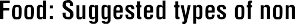 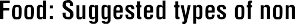 Water bottleSmall cans with pop topsNuts/seeds/trail mixDried fruitGranola barsReading, Writing, Reflection:Bags of candy, gum, lozenges (no chocolate that can melt - Tootsie Rolls are great)Cookie packetsCereal packetsCrackers (plain, or peanut butter, or cheese filled - multiple small packsSmall cans with pop topsJerkyBook (pleasure reading - inspiring and uplifting)Blank journalBlank note cards & stamped envelopes to write onFinancial donations are also welcome!Make checks out to: St John's Episcopal Church (earmarked for TJC Backpacks) Mail to: St John's Church, PO Box 253, Ashfield, MA 0I330